　　　　　　３月の活動予定（事前申込が必要です）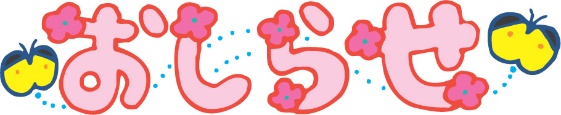 　　　　　　３月の活動予定（事前申込が必要です）日時活動対象者備考・時間3日・10日読書の日どなたでも　　どうぞ16時から1時間程度参加費：無料　24日（水）サッカー教室！どなたでもどうぞ16時から1時間程度参加費：無料　26日（金）オンラインを体験しよう！どなたでもどうぞ16時から１時間程度参加費：無料日時活動対象者備考・時間3日・10日読書の日どなたでも　　どうぞ16時から1時間程度参加費：無料　24日（水）サッカー教室！どなたでもどうぞ16時から1時間程度参加費：無料　26日（金）オンラインを体験しよう！どなたでもどうぞ16時から１時間程度参加費：無料